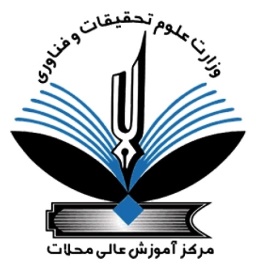 مرکز آموزش عالی محلاتمعاونت آموزشی و تحصیلات تکمیلیاطلاعیه مرکز آموزش عالی محلات در مورد پذیرش بدون آزمون استعدادهای درخشان در دوره تحصیلی کارشناسی ارشد 1403-1402به اطلاع متقاضیان واجد شرایط می رساند که مرکز آموزش عالی محلات، براساس «آیین نامه پذیرش بدون آزمون استعدادهای درخشان در دوره تحصیلی کارشناسی ارشد» مصوب وزارت علوم، تحقیقات و فناوری به شماره 307862/2 مورخ 17/10/1401 از میان دانشجویان و دانش آموختگان حائز شرایط مقطع کارشناسی پیوسته دانشگاه های دولتی سراسری کشور برای سال تحصیلی 1403-1402 در مقطع کارشناسی ارشد، طبق آیین نامه وزارت و شیوه نامه زیر، بدون آزمون ورودی دانشجو می پذیرد. متقاضیان تا پایان وقت اداری روز چهارشنبه 28 تیر 1402 می توانند به صورت حضوری و یا ارسال مدارک به صورت پستی، اقدام به ثبت نام نمایند.الف) شرایط لازم جهت درخواست:پذیرش بدون آزمون در مقطع کارشناسی ارشد فقط برای دانشجویان و یا دانش آموختگان مقطع کارشناسی پیوسته انجام می شود. دانشجویان و یا دانش آموختگان مقطع کارشناسی ناپیوسته نمی‌توانند از این سهمیه استفاده کنند.پذیرش بدون آزمون در مقطع کارشناسی ارشد فقط در اولین سال تحصیلی پس از دانش آموختگی از دوره کارشناسی پیوسته و صرفاً یکبار امکان پذیر است. دانش آموختگانی که از زمان اتمام تحصیل ایشان بیش از یک نیم سال تحصیلی گذشته است مجاز به استفاده از پذیرش بدون آزمون نیستند.فقط دانشجویان و یا دانش آموختگان دانشگاههای سراسری (روزانه و شبانه) می توانند در پذیرش بدون آزمون شرکت نمایند. دانشگاه از پذیرش سایر دانشجویان و یا دانش آموختگان (دانشگاه آزاد، فنی و حرفه ای، پیام نور، علمی- کاربردی و موسسات آموزش غیر دولتی) معذور است.متقاضی باید حداکثر تا تاریخ 31/6/1402 طی هشت نیم سال دانش آموخته شود.دانشجویان دوره کارشناسی پیوسته که پس از شش نیمسال تحصیلی با گذراندن حداقل سه چهارم کل واحدهای درسی خود به لحاظ میانگین کل جزء بیست درصد برتر دانشجویان هم رشته و هم ورودی خود باشند و حداکثر در مدت 8 نیمسال تحصیلی دانش آموخته شوند، می توانند در این فراخوان شرکت نمایند.تبصره1- چنانچه ظرفیت پذیرش بدون آزمون رشته ای در دوره کارشناسی ارشد با بیست درصد برتر دانشجویان حائز شرایط تکمیل نشود، صرفاً تقاضای دانشجویان ده درصد برتر بعدی مرکز آموزش عالی محلات (30درصد برتر) با الویت رتبه در آن رشته و در صورت دارا بودن سایر شرایط، بررسی می گردد.پذیرش برای سال تحصیلی بلافاصله پس از دانش آموختگی و صرفاً یک بار امکان پذیر است. پذیرش در رشته های تحصیلی مرتبط با رشته دوره کارشناسی، براساس تشخیص گروه آموزشی و تائید شورای آموزشی دانشگاه امکان پذیر است.اتباع غیرایرانی (مقیم ایران) ورودی مقطع کارشناسی پیوسته سال تحصیلی 1400-1399و بعد از آن در صورت داشتن شرایط می توانند از تسهیلات مربوط استفاده نمایند.ب) انتخاب رشته- گرایش مقطع کارشناسی ارشدمتقاضیان می توانند رشته و گرایش مرتبط با رشته دوره کارشناسی خود را از جدول ذیل انتخاب نمایند. درخواست در رشته های غیرمرتبط بررسی نمی شود.جدول رشته گرایش های تحصیلی مقطع کارشناسی ارشد در پذیرش بدون آزمون سال تحصیلی 1403-1402 مرکز آموزش عالی محلاتپ) مدارک مورد نیاز 1- تکمیل فرم شماره 1 (مختص متقاصیان مقطع کارشناسی ارشد)2- تکمیل فرم شماره  2(مختص متقاضیان مقطع کارشناسی ارشد از دانشگاههای دولتی سراسری غیر از مرکز آموزش عالی محلات) متن گواهی مورد نظر در سربرگ دانشگاه محل تحصیل کارشناسی کپی و پس از درج شماره، تاریخ و امضاء گردد.3- ریز نمرات دوره کارشناسی پیوسته 4- تصویر گواهی نامه دانش آموختگی مقطع کارشناسی پیوسته (مختص متقاضیان دانش آموخته)5- یک قطعه عکس پرسنلی 436- تصویر کارت ملی و صفحه اول شناسنامه 7- واریز مبلغ 000/80 تومان بابت هزینه تشکیل و بررسی پرونده اولیه برای متقاضیان کارشناسی ارشد به شماره حساب درآمد اختصاصی مرکزآموزش عالی محلات نزد بانک مرکزی به شماره شبای IR41010000400109290302317 با شناسه واریز 308092951120005000015255140120 (ثبت شناسه واریز ضروری است). پس از واریز وجوه مذکور، متقاضیان باید اصل و تصویر فیش واریزی را ضمیمه سایر مدارک مورد نیاز نمایند.8- مستندات مربوط به فعالیت های شاخص آموزشی، پژوهشی و فرهنگی مدارک مورد نیاز جهت ثبت نام به صورت پستی یا حضوری به معاونت آموزشی مرکزآموزشی عالی محلات تحویل داده شود. مهلت تحویل مدارک تا پایان وقت اداری چهارشنبه 28/4/1402است.لازم به ذکر است به مدارک ناقص و یا ثبت نام شده پس از تاریخ تعیین شده یا ثبت نام ناقص تریب اثر داده نخواهد شد. وجه پرداختی بابت ثبت نام به هیچ وجه مسترد نمی گردد. شرکت در این فراخوان و اعلام نتایج اولیه به معنای پذیرش قطعی و نهایی نیست و هیچ حقی برای متقاضی جهت ثبت نام در دوره کارشناسی ارشد ایجاد نمی کند.اطلاعات تماس مرکز آموزش عالی محلات نشانی : مرکزی محلات کیلومتر یک جاده خمین مرکز آموزش عالی محلات کد پستی: 3781151958تلفن امور آموزشی: 08648532438 و 08648532436نشانی وبگاه:  mahallat.ac.irردیفرشته تحصیلیگرایشروزانهزنمردتوضیحات1مهندسی مکانیکساخت و تولیددارای خوابگاه استیجاری2مهندسی عمرانسازهدارای خوابگاه استیجاری